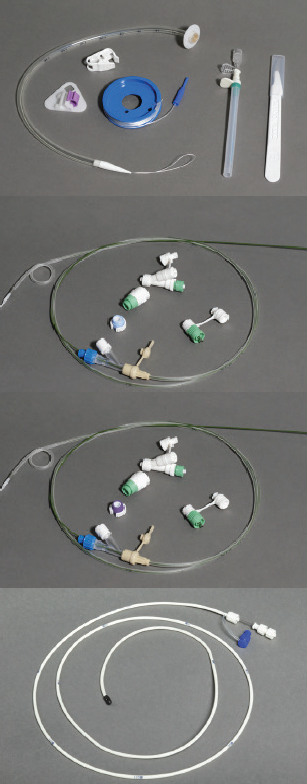 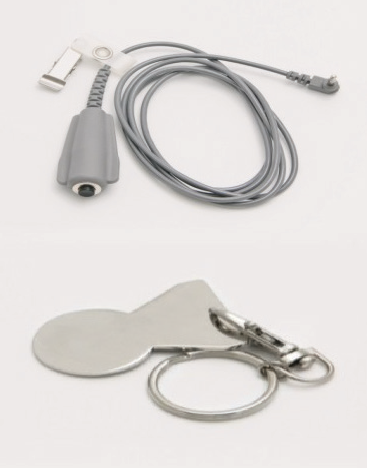 Utvalgt sikkerhetsinformasjon for Duodopa® (levodopa/karbidopa intestinalgel)Advarsler/forsiktighetsreglerFør behandling starter bør pasienter evalueres for historie med eller symptomer på polynevropati og kjente risikofaktorer, og deretter regelmessig. Vær oppmerksom på vitamin B6- og B12-mangelFør behandling startes opp, bør pasienter og omsorgspersoner advares om den potensielle risikoen for å utvikle Dopaminergt dysregulerings- syndrom DDSSjekk regelmessig for impulskontrollforstyrrelser og mentale forandringerBivirkninger – forekommer hyppigSondeutstyr- og inngrepsrelaterte:Abdominale smerterKomplikasjoner ved innsetting av sondeutstyretOverflødig granulasjonsvevInngrepssmerterReaksjon på inngrepsstedetLegemiddelrelaterte:KvalmeDyskinesiKontraindikasjoner:TrangvinkelglaukomAlvorlig hjertesviktAlvorlig hjertearytmiAkutt slagIkke-selektive MAO-hemmere og selektive MAO-A- hemmere er kontraindisert for bruk sammenmed Duodopa. Disse må seponeres minst 2 uker før oppstart av behandling med DuodopaTilstander hvor adrenergika er kontraindisert, f.eks. feocromocytom, hypertyreose og CushingErytem på innsettelsesstedetsyndrom•e om udiagnostisert hudlesjon ellerPostoperativ sårinfeksjonPostoperativ væskingVed mistanktidligere melanomUtvalgt produktinformasjon Duodopa® (levodopa/karbidopa intestinalgel)Indikasjon: Behandling av fremskreden levodopafølsom Parkinsons sykdom med uttalte motoriske fluktuasjoner og hyperkinesi eller dyskinesi når andre tilgjengelige kombinasjoner av legemidler mot Parkinsons sykdom ikke har gitt tilfredsstillende resultater.Dosering: Den totale døgndosen av Duodopa består av tre individuelt innstilte doser: bolusdose om morgenen, kontinuerlig vedlikeholdsdose og ekstra bolusdoser administrert i løpet av ca. 16 timer. Behandling administreres vanligvis i løpet av tidsrommet pasienten er våken. Dersom medisinsk begrunnet kan Duodopa administreres i opptil 24 timer.Pakninger og priser: 7 × 100 ml 1 (PVC-pose i plastkassett) kr. 8187,00. For siste oppdaterte pris se felleskatalogen.no.Refusjon: Duodopa har forhåndsgodkjent refusjon. Refusjonskode: ICPC: N87 Parkinsonisme ICD: G20 Parkinsons sykdom G21 Sekundær parkinsonisme. Reseptgruppe: C.Referanse: Duodopa SPC, avsnitt 4.1, 4.2, 4.3, 4.4, 4.8 og 6.5, sist oppdatert 01.12.2021.For utfyllende informasjon om indikasjoner, dosering, kontraindikasjoner, forsiktighetsregler, bivirkninger, pris og refusjon, se felleskatalogen.noBestillingen sendes på e-post til: supporttjeneste@duodopa.comBestillingen sendes på e-post til: supporttjeneste@duodopa.comBestillingen sendes på e-post til: supporttjeneste@duodopa.comDato:Supporttelefon: 407 60 813Supporttelefon: 407 60 813Supporttelefon: 407 60 813Supporttelefon: 407 60 813Navn på sykehus:	 Avdeling:	 Adresse:	 Kontaktperson:	 Epost:	Navn på sykehus:	 Avdeling:	 Adresse:	 Kontaktperson:	 Epost:	Navn på sykehus:	 Avdeling:	 Adresse:	 Kontaktperson:	 Epost:	Antall pasienter:	 Nye/planlagte:	 Hastebestilling:Ja	NeiProdukt (bilde)Abbvienr.PumpeAntall å bestille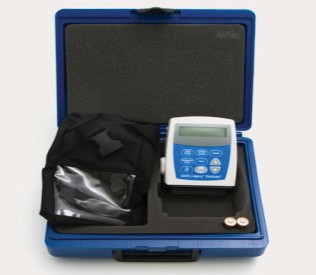 20016647DUODOPAPUMPEProdukt (bilde)Abbvienr.Medisinsk utstyrAntall å bestille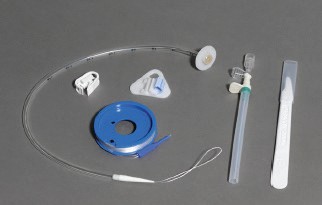 20025771PEG (FR 15 – normal)20025964PEG (FR 20 – ekstraordinær)20025772INTESTINALSONDE (J) for 15 FR PEG20013294INTESTINALSONDE (J) for 20F PEG20003812NASOINTESTINAL SONDE (NJ) –152 cmtil testperioden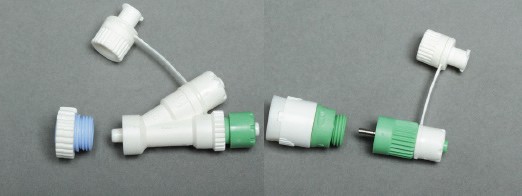 2000104720001049AbbVie Y-STYKKE (FR 15) + KLIKK-KOBLING PEG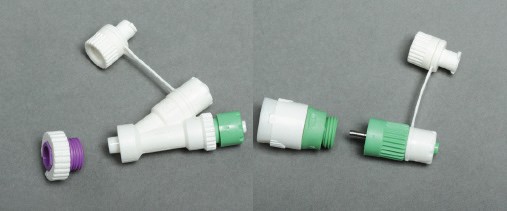 2000104420001049AbbVie Y-STYKKE (FR 20) + KLIKK-KOBLING PEG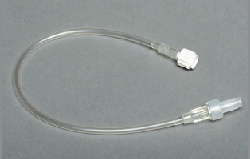 20016773FORLENGELSESSLANGE (LUER-LOCK) 25 cm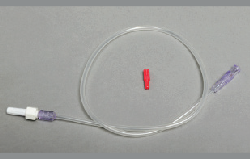 20016692FORLENGELSESSLANGE (LUER-LOCK) 50 cm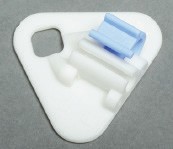 20001050YTRE FIKSERINGSPLATE (FR 15)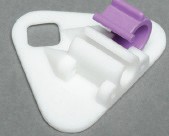 20001043YTRE FIKSERINGSPLATE (FR 20)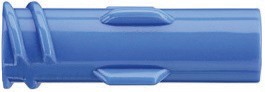 20001048ADAPTER LUER SYRINGE (blå)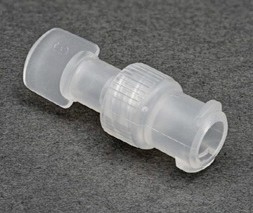 20011838ENFIT ADAPTER – drug adapterAllow connection of non-AbbVie ENFit PEG or NJ to Smiths cassette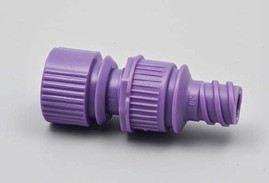 20011819ENFIT ADAPTER – feeding adapter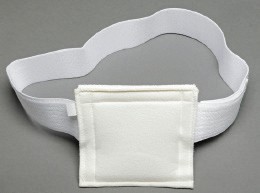 20016802G-TUBE HOLDER small/type 920 (mål 76,2-114,3 cm)20016653G-TUBE HOLDER large/type 921 (mål 116,8-152,4 cm)20016789REMOTE DOSE CORD(fjernkontroll til ekstradosen)20016626PUMPENØKKELProdukt (bilde)Abbvienr.BæreutstyrAntall å bestille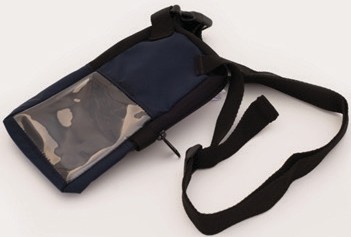 20016666PUMPEVESKE (nylon)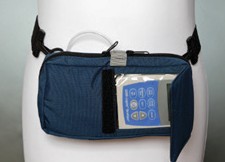 20004204SMITHS BLUE BAG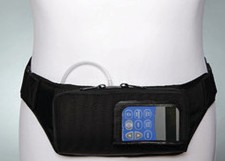 20003699HIP PACK – hofteveske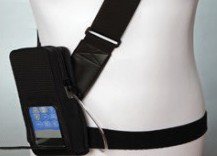 20003696CROSS BODY PACK – skulderveske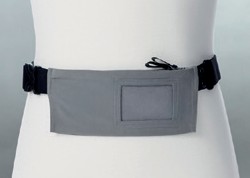 20066924FITTED BELT – belte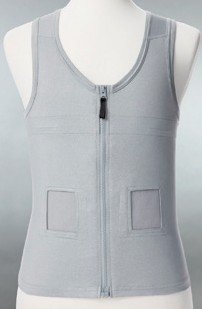 PRO TECH FITTET VEST – tettsittende vest, lys gråStørrelse:		S		M		L		XL		XXL	XXXL AbbVie nr:	20066919	20066920	20066921	20066922	20066923              20066924Antall:PRO TECH FITTET VEST – tettsittende vest, lys gråStørrelse:		S		M		L		XL		XXL	XXXL AbbVie nr:	20066919	20066920	20066921	20066922	20066923              20066924Antall:PRO TECH FITTET VEST – tettsittende vest, lys gråStørrelse:		S		M		L		XL		XXL	XXXL AbbVie nr:	20066919	20066920	20066921	20066922	20066923              20066924Antall: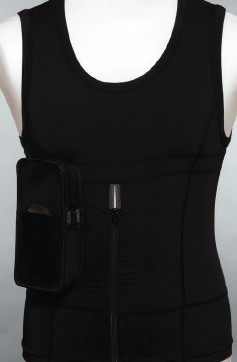 PRO TECH SNUG VEST – tettsittende vest, svartStørrelse:		XS		S		M		L		XL	XXL AbbVie nr:	20003686	20003687	20003688	20003689	20003690             20003691Antall:PRO TECH SNUG VEST – tettsittende vest, svartStørrelse:		XS		S		M		L		XL	XXL AbbVie nr:	20003686	20003687	20003688	20003689	20003690             20003691Antall:PRO TECH SNUG VEST – tettsittende vest, svartStørrelse:		XS		S		M		L		XL	XXL AbbVie nr:	20003686	20003687	20003688	20003689	20003690             20003691Antall: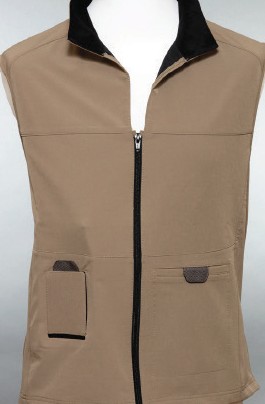 PRO TECH LIGHTWEIGHT VEST – lett vest, beigeStørrelse:		XS		S		M		L		XL	XXL AbbVie nr:	20003692	20003694	20003693	20003698	20003676             20003695Antall:PRO TECH LIGHTWEIGHT VEST – lett vest, beigeStørrelse:		XS		S		M		L		XL	XXL AbbVie nr:	20003692	20003694	20003693	20003698	20003676             20003695Antall:PRO TECH LIGHTWEIGHT VEST – lett vest, beigeStørrelse:		XS		S		M		L		XL	XXL AbbVie nr:	20003692	20003694	20003693	20003698	20003676             20003695Antall:Produkt (bilde)Abbvienr.Utstyr for treningAntall å bestille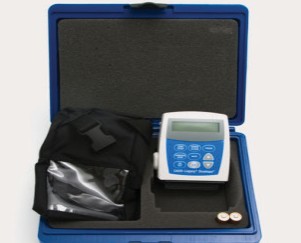 20016647TRENINGSPUMPE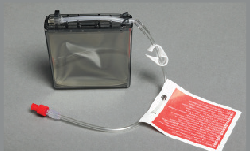 20016752TRENINGSKASSETTSkriftlig materiell til helsepersonellSkriftlig materiell til helsepersonellAntall å bestille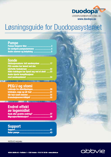 Løsningsguide for helsepersonellLøsningsguide for helsepersonell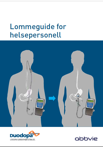 Lommeguide for helsepersonell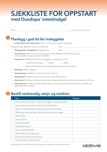 Sjekkliste for oppstart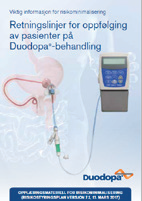 Retningslinjer for oppfølging av pasienter på Duodopabehandling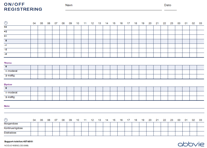 ON/OFF Registreringsskjema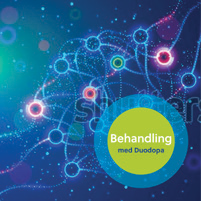 Informasjonsbrosjyre: Behandling med Duodopa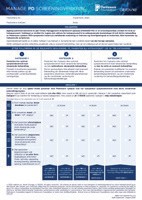 Manage-PD screeningsverktøy - avrivningsblokkSkriftlig materiell til primærhelsetjenestenAntall å bestille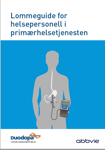 Lommeguide for primærhelsetjenesten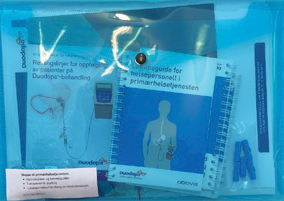 Mappe med instruksjoner til hjemmetjenestenSkriftlig materiell til pasientAntall å bestille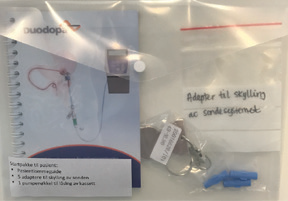 Pasientstartpakke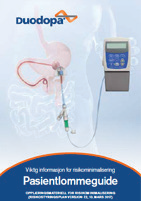 Lommeguide til pasient – 16 timers dagbehandling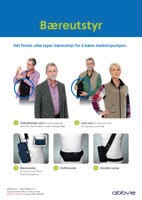 Oversikt bæreutstyr